О проведении декадника по случаю Международного дня инвалидов  в Кукморском муниципальном районе в 2015 годуВо исполнения распоряжения Кабинета Министров Республики Татарстан от   10.10.2015г.  № 2260-р  и в  целях привлечения внимания  общественности к проблемам инвалидов, оказания им помощи и поддержки постановляю: Провести в ноябре – декабре 2015 года в Кукморском муниципальном районе мероприятия, посвященные Международному дню инвалидов. Объявить в Кукморском муниципальном районе проведение с 1 по 10 декабря 2015 года декадника по случаю Международного дня инвалидов. Утвердить:- состав комиссии по подготовке и проведению декадника по случаю Международного дня инвалидов  в Кукморском муниципальном районе (приложение №1);-утвердить смету расходов подготовки и проведения декадника по случаюМеждународного дня инвалидов  в Кукморском муниципальном районе (приложение №2);- план основных мероприятий по подготовке и проведению  декадника по случаю Международного дня инвалидов в Кукморском муниципальном районе (приложение №3).4. Рекомендовать Руководителю Кукморского поселкового Исполнительного комитета, главам сельских поселений Кукморского муниципального района, руководителям предприятий, учреждений,  организаций обеспечить проведение встреч с инвалидами с вручением подарков, охватив также инвалидов, работавших в предприятиях и учреждениях, которые в настоящее время ликвидированы. Рекомендовать предприятиям, учреждениям, организациям различных организационно-правовых форм и форм собственности организовать наглядные стенды с поздравлением и чествованием инвалидов своей отрасли,  осуществить мероприятия по проведению Международного дня инвалидов с целью оказания материальной, социально-бытовой, медицинской, психологической и иных видов  помощи в проведении ремонта жилых помещений, подготовки их к зимнему периоду, организации благотворительных обедов, бесплатной подписки на периодические печатные издания.6. Рекомендовать редакции районной газеты «Трудовая слава» («Хезмэт даны»)  провести широкомасштабную поздравительную кампанию, обеспечить оперативное освещение районных мероприятий в рамках Международного дня инвалидов.7. Финансово-бюджетной палате Кукморского муниципального района  (Самигуллину И.К.) выделить денежные средства на проведение  декадника по случаю Международного дня инвалидов в Кукморском муниципальном районе, согласно прилагаемой смете расходов. 8. Контроль за исполнением настоящего постановления возложить на заместителя Руководителя Исполнительного комитета Кукморского муниципального района Р.Х. Галиеву.И.о. Руководителя Исполнительного комитета                                                Ч.Г.ХанафинаПриложение № 1                                                                                                          к постановлениюИсполнительного комитета Кукморского муниципального района                                                                                                                      от  25 ноября 2015 г. №699Состав комиссии по подготовке и проведениюдекадника по случаю Международного дня инвалидовв Кукморском муниципальном районеСмета расходов подготовки и проведениядекадника по случаю Международного дня инвалидовв Кукморском муниципальном районеПриобретение 1317 продуктовых пакетов по 72,6 рублей на сумму 95614,20 рублей (девяносто пять  тысяч  шестьсот четырнадцать рублей 20 копеек); Приобретение продуктов для организации питания 75 участников встречи с Главой  муниципального района   на общую  сумму 12000,0 рублейВсего  расходов:  107614,20 (сто семь тысяч шестьсот  четырнадцать рублей двадцать копеек)Управляющий делами                                                    Р.З. МингазоваПриложение № 3к постановлениюИсполнительного комитета Кукморского муниципального района от   25 ноября 2015г. № 699 Планосновных мероприятий по подготовке и проведениюдекадника по случаю Международного дня инвалидовв Кукморском муниципальном районе в 2015г.Принятые сокращения:в период декады – со 01.12.2015 по 10.12.2015;Исполком – Исполнительный комитет Кукморского муниципального района;Райсовет – Совет Кукморского муниципального района;РДК – районный дом культуры;УДМС - Управление по делам молодежи и спорту Исполнительного комитета Кукморского муниципального района;Управление сельского хозяйства – Управление сельского хозяйства и продовольствия Министерства сельского хозяйства и продовольствия Республики Татарстан в Кукморском муниципальном районе;Отдел социальной защиты - Отдел социальной  защиты Министерства труда, занятости и социальной защиты Республики Татарстан в Кукморском муниципальном районе;УПФ РФ РТ в Кукморском районе  – Управление Пенсионного фонда Российской Федерации в Кукморском районе;ЦРБ – государственное автономное учреждение здравоохранения «Кукморская центральная районная больница»;ЦСОН – государственное автономное учреждение социального обслуживания населения «Центр социального обслуживания населения «Тылсым» Министерства труда, занятости и социальной  защиты Республики Татарстан в Кукморском муниципальном районе.РЦ - государственное автономное учреждение социального обслуживания населения «Реабилитационный центр для детей и подростков с ограниченными возможностями «Милосердие» Министерства труда, занятости и социальной  защиты Республики Татарстан в Кукморском муниципальном районе.Управляющий деламиИсполнительного комитета                                              Р.З.Мингазова                                                        РЕСПУБЛИКА  ТАТАРСТАНИСПОЛНИТЕЛЬНЫЙ КОМИТЕТ КУКМОРСКОГО МУНИЦИПАЛЬНОГО РАЙОНАРЕСПУБЛИКА  ТАТАРСТАНИСПОЛНИТЕЛЬНЫЙ КОМИТЕТ КУКМОРСКОГО МУНИЦИПАЛЬНОГО РАЙОНА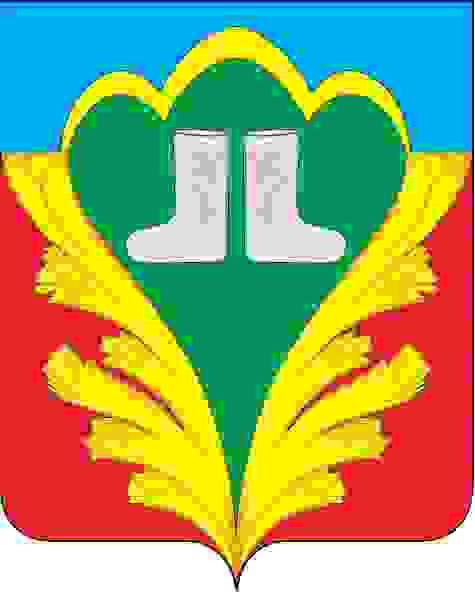 ТАТАРСТАН РЕСПУБЛИКАСЫКУКМАРА МУНИЦИПАЛЬ РАЙОНЫНЫҢ БАШКАРМА КОМИТЕТЫТАТАРСТАН РЕСПУБЛИКАСЫКУКМАРА МУНИЦИПАЛЬ РАЙОНЫНЫҢ БАШКАРМА КОМИТЕТЫПОСТАНОВЛЕНИЕ25.11.2015пгт.Кукморпгт.Кукморпгт.КукморКАРАР№699Галиева Р.Х.- заместитель Руководителя Исполнительного комитета Кукморского муниципального района, председатель  комиссииЗамалиева С.В.- начальник Отдела социальной  защиты Министерства труда, занятости и социальной защиты Республики Татарстан в Кукморском муниципальном районе (по согласованию), заместитель председателя комиссииЧлены комиссии:Нигматзянов Р.А.          - председатель районного общества инвалидов (по согласованию)Нуриев Р.Б.- начальник Управления культуры Исполнительного комитета Кукморского муниципального района               Зиганшин А.Х.- директор государственного бюджетного учреждения «Центр занятости населения Кукморского района» (по согласованию)Мансуров М.М.          - председатель районного совета ветеранов (по согласованию)Мансуров Р.М.            - начальник Управления образования Исполнительного комитета Кукморского муниципального районаШарипова Г.М.              - директор-главный редактор филиала «Татмедиа» «Редакция газеты «Хезмат даны» («Трудовая слава») (по согласованию)Самигуллин И.К.- председатель Финансово-бюджетной палаты    Кукморского муниципального района                                          Сабитова А.Г.              - начальник Управления Пенсионного фонда Российской Федерации в Кукморском  районе Республики Татарстан (по согласованию)Халиев Р.Б.                  - главный врач государственного автономного учреждения здравоохранения «Кукморская центральная районная больница» (по согласованию)Приложение №  2к постановлению Исполнительного комитета Кукморского районаот  25.11.2015г № 699№ п/пННаименование мероприятийДата проведенияОтветственные1Заседание рабочей группы при главе Кукморского муниципального района на тему: «Интеграция инвалидов в современном обществе»30.11.2015г. Заместитель руководителя Исполкома (по социальным вопросам)2ППроведение декадника по случаю Международного дня инвалидов 01.12-10.12.2015г.Заместитель руководителя Исполкома (по социальным вопросам)3Организация встречи инвалидов с Главой  муниципального района05.12.2015г. 9.00ч.Организационный отдел Райсовета, Отдел социальной защиты, районное общество инвалидов (по согласованию)4Организация отчетно-выборной конференция районного общества инвалидов Кукморского муниципального района05.12. 2015 года 10.00ч.Организационный отдел Райсовета, Отдел социальной защиты, районное общество инвалидов (по согласованию)5День открытых дверей в Реабилитационном центре «Милосердие»03.12 2015РЦДПОВ «Милосердие»6Встречи с  членами  местных общественных организаций инвалидов (по отдельному плану).в период декадыГлавы сельских поселений, кураторы сельских поселений=работники исполкома и райСовета Кукморского муниципального района4Изготовление и размещение поздравительных объявлений с Международным днем инвалидов по месту жительства (информационные стенды, доски объявлений при входе в жилые дома, на автобусных маршрутах)Ноябрь- декабрь 2015 г.Руководитель Кукморского поселкового Исполнительного комитета, главы сельских поселений Кукморского муниципального района (по согласованию)5а) Разработка и осуществление конкретных мер по подготовке и проведению декадника в рамках Дня инвалидов советами   поселений, профсоюзными организациями предприятий, учрежденийб) Активизация шефской помощи над одинокими инвалидами, семьями погибших воинов, инвалидами и участниками Великой Отечественной войны, проработавшими на своих предприятиях.в) Оказание особо нуждающимся инвалидам безвозмездной помощи в заготовке и доставке топлива, ремонте жилья, работе на приусадебных участках по уборке овощей, другой посильной материальной и моральной поддержкид) Организация встреч с инвалидами на предприятиях, учреждениях, организациях, включая культурную программу.Ноябрь 2015годаНоябрь- декабрь 2015 годапостояннов период декадыРуководитель Кукморского поселкового Исполнительного комитета, Главы сельских поселений Кукморского муниципального района, профкомы предприятий, учреждений (по согласованию)Профкомы промышленных, сельскохозяйственных предприятий, учреждений, организаций, районное общество инвалидов (по согласованию), муниципальные общеобразовательные учреждения.Профкомы промышленных, сельскохозяйственных предприятий, учреждений, организаций, общество инвалидов, волонтерские, добровольческие молодежные отряды (по согласованию)Руководители предприятий, учреждений, организаций, Руководитель Кукморского поселкового Исполнительного комитета, главы сельских поселений Кукморского муниципального района (по согласованию)6а) Организация силами волонтерских, добровольческих молодежных отрядов сезонной уборки в жилых помещениях инвалидов в рамках акции «Чистый дом».б) Акции волонтеров:-«Открытые двери»-«Поздравь пожилого инвалида»- «Поделись игрушкой»в)Шахматно- шашечный турнир среди детей с ограниченными возможностями.в период декадыВ течение декады06.12-07.12. 2015г.муниципальные  образовательные учреждения,  Управление образования Исполкома; ГАУСО ЦСОН «Тылсым» (по согласованию)Управление образования Исполкома, муниципальные общеобразовательные учрежденияУправление образования Исполкома, муниципальные общеобразовательные учреждения7Организация выставки детских работ, рисунков на темы: «Подари сердце», «Мир, в котором мы живем», «Мы разные, но мы вместе», «Будь милосерден», поделок на темы: «Второе дыхание».03.12.2015-10.12.2015 Образовательные организации8«Быстрее, смелее, выше»- спортивная программа для детей с ограниченными возможностями здоровья04.12.2015-07.12.2015 Учреждения дополнительного образования спортивной направленности9Турниры по шахматам, шашкам среди детей-инвалидов04.12.2015 Образовательные организации10Благотворительные концерты для инвалидов05.12.2015Сельские дома культуры, районный дом культуры11Открытый урок «Параолимпийцы - путь к медалям, две истории»08.12.2015Учреждения  дополнительного образования детей спортивной направленности12Тематические беседы о спортсменах-инвалидах 09.10.2015ЦБС13Интернет как одно из средств реабилитации людей с ограниченными возможностями здоровья. Работа детей с Интернет-ресурсами.01.12.2015-10.12.2015Образовательные организации14Познавательные беседы по медицине по темам: «Помоги себе сам», «Лекарство от природы»04.12.2015Образовательные организации15Посещение ГБОУ «Маскаринская коррекционная (специализированная) школа VIIIвида»  07.12.2015районное общество инвалидов, управление образования16Организация концертной программы «От сердца к сердцу»10.12.2015Сельские  учреждения культуры17Благотворительная ярмарка поделок для детей инвалидов02.12.2015-05.12.2015 Образовательные организации18Оказание особо нуждающимся инвалидам безвозмездной помощи в заготовке и доставке топлива, ремонте жилья, работе на приусадебных участках по уборке овощей, другой посильной материальной и моральной поддержкипериод декады инвалидовПредприятия, организации и учреждения района19Организация в ГАУСО КЦСОН «Тылсым»  встреч с инвалидами, переехавшими на постоянное место жительства в Кукморский район из других районов, уволенных с ликвидированных в настоящее время предприятий и учреждений с выдачей продовольственных пакетов общим количеством 1200 штук.период декады инвалидовГАУСО КЦСОН «Тылсым»20Организация   заезда для инвалидов, переехавших в Кукморский район из других районов, и для инвалидов ликвидированных предприятий17.11.-07.12.2015 г.ГАУСО КЦСОН «Тылсым»21 Акция «Час добра». Реализация соц.проекта «Город добра». Посещение детей-инвалидов, находящихся на домашнем обучении, с тяжелыми патологиями. Изготовление совместно с ребенком поделок на дому.07.12.2015   РЦДПОВ «Милосердие». 22Акция «Стань спортсменом». Реализация соц.проекта «Моя Олимпиада». Посещение детей-инвалидов, находящихся на домашнем обучении. Спортивно-оздоровительные игры с ребенком на дому.08.12.2015   РЦДПОВ «Милосердие». 23Выставка изделий, изготовленных детьми-инвалидами на кружках прикладного творчества и в профессиональных мастерских «Чудеса руками детей».10.12.2015    9.00 час.РЦДПОВ «Милосердие». 24Праздничный концерт, подготовленный силам специалистов и детей-инвалидов, посещающих РЦ «Наши таланты».10.12.2015   9.30 час.РЦДПОВ «Милосердие». 25Организация сельскохозяйственных  ярмарок ко Дню инвалидов,  содействие в приобретении и подвозе овощей для инвалидов, нуждающихся в данной услуге.Ноябрь-декабрь 2015 годаИсполком кукморского муниципального района, Отдел соцзащиты (КЦСОН «Тылсым» ОНСО)26Сбор благотворительных пожертвований, одежды, продуктов и передача их нуждающимся инвалидам.декабрьГАУСО КЦСОН «Тылсым»27Проведение благотворительной акции среди обслуживаемых инвалидов  района под названием «Теплый дом».декабрьГАУСО КЦСОН «Тылсым»28Выставка работ инвалидов в СРО: «Талант от природы»01-10 12. 2015 г.ГАУСО КЦСОН «Тылсым»29 Спортивный праздник для обслуживаемых граждан СРО  “Весёлые старты” 04.12. 2015г.ГАУСО КЦСОН «Тылсым»30Концерт для отдыхающих силами детей музыкальной школы03.12. 2015 г.ГАУСО КЦСОН «Тылсым»31Посещение на дому инвалидов,  использующих кресла—коляски 08-09.12. 2015г.Районное  общество инвалидов32Организация выезда рабочей группы по проведению паспортизации действующих объектов социальной, транспортной и  инженерной инфраструктуры на предмет доступности для инвалидов и других маломобильных групп населения на социальные объекты согласно графика.01-15.12.2015г.Отдел соцзащиты, районное  общество инвалидов33Организация  соревнований по дартсу, шашкам и шахматам среди инвалидов 04.12.2015.   9ч.ДЮСШ «Зилант»34Спортивный праздник в рамках волонтерского движения: «В подарок – капелька добра»В период декадыПК « Атлант»35Выезд мобильной бригады в отдаленный поселок Лубяны для оказания социально-бытовой помощи инвалидам 05.12. 2015 г.ГАУСО КЦСОН «Тылсым»36Организация  ярмарок вакансий и услуг для граждан с ограниченными  возможностями . 01-10.12. 2015г.Центр занятости населения 37Организация  выезда в Маскаринскую коррекционную школу  с целью проведения беседы по профориентации  учащихся и проведением их тестирования . 08.12.2015гЦентр занятости населения38Организация дней оказания бесплатной юридической помощи юристами администрации района и социальных учреждений  В период декадыИсполнительный комитет Кукморского муниципального  района, КЦСОН «Тылсым»39а) Организация выездного медицинского обслуживания инвалидов на местах, осуществление подворного обхода одиноких, немощных инвалидов с целью профилактики и оказания необходимой медицинской помощиб) Организация и  проведение бесплатного  маммографического и флюорографического обследования инвалидов в центральной поликлинике в период декадыНоябрь - декабрь2015г.ЦРБ,  фельдшерско-акушерские пункты ГАУЗ «Кукморская ЦРБ» (по согласованию)ГАУЗ «Кукморская ЦРБ» (по согласованию)40В рамках Декады инвалидов тематический концерт  «От сердца к сердцу» 04.12.2015 гРДК41Праздничный концерт на сельхозярмарке  в рамках Декады инвалидов 05.12. 2015г.РДК42В рамках Декады инвалидов благотворительные концерты, встречи и чаепития за круглым столом, посещения на дому1-10.12. 2015 г.СДК,СК43Организация для инвалидов района бесплатных экскурсий в Кукморский  историко-краеведческий музей. 01.12.15-10.12.15Управление культуры Исполкома, Районный  музей44Публикация  в районной газете тематических  материалов, посвященных  Дню инвалидов. в период декадыРедакция районной газеты «Трудовая слава» («Хезмат даны»)45а) Проведение акции «Теплый дом -каждому» в целях подготовки жилья малоимущих инвалидов к зимнему периоду (утепление и помывка окон, замена батарей и т.п.) б) Льготные банные услуги (по предъявлении справки об инвалидности)в период декады 4-5.12.2015.Руководитель Кукморского поселкового Исполнительного комитета, главы сельских поселений Кукморского муниципального района (по согласованию)ООО «Инженерные сети» (по согласованию)